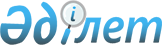 О внесении изменений и дополнений в совместный приказ Министра энергетики Республики Казахстан от 23 ноября 2018 года № 453 и исполняющего обязанности Министра национальной экономики Республики Казахстан от 23 ноября 2018 года № 77 "Об утверждении критериев оценки степени риска и проверочных листов при проведении операций по недропользованию в области углеводородов"Совместный приказ Министра энергетики Республики Казахстан от 31 мая 2023 года № 201 и Министра национальной экономики Республики Казахстан от 1 июня 2023 года № 95. Зарегистрирован в Министерстве юстиции Республики Казахстан 1 июня 2023 года № 32655
      ПРИКАЗЫВАЕМ:
      1. Внести в совместный приказ Министра энергетики Республики Казахстан от 23 ноября 2018 года № 453 и исполняющего обязанности Министра национальной экономики Республики Казахстан от 23 ноября 2018 года № 77 "Об утверждении критериев оценки степени риска и проверочных листов при проведении операций по недропользованию в области углеводородов" (зарегистрирован в Реестре государственной регистрации нормативных правовых актов за № 17797) следующие изменения и дополнения:
      пункт 1 изложить в новой редакции:
      "1. Утвердить:
      1) критерии оценки степени риска при проведении операций по недропользованию в области углеводородов согласно приложению 1 к настоящему совместному приказу;
      2) проверочный лист при проведении операций по недропользованию в области углеводородов на суше в отношении физических или юридических лиц, обладающих правом проведения операций по недропользованию на разведку углеводородов согласно приложению 2 к настоящему совместному приказу;
      3) проверочный лист при проведении операций по недропользованию в области углеводородов на суше в отношении физических или юридических лиц, обладающих правом проведения операций по недропользованию на добычу углеводородов согласно приложению 3 к настоящему совместному приказу;
      4) проверочный лист при проведении операций по недропользованию в области углеводородов на море в отношении физических или юридических лиц, обладающих правом проведения операций по недропользованию на разведку углеводородов согласно приложению 4 к настоящему совместному приказу;
      5) проверочный лист при проведении операций по недропользованию в области углеводородов на море в отношении физических или юридических лиц, обладающих правом проведения операций по недропользованию на добычу углеводородов согласно приложению 5 к настоящему совместному приказу;
      6) проверочный лист при проведении операций по недропользованию в области углеводородов в отношении физических или юридических лиц, право проведения операций по недропользованию которых прекращено согласно приложению 6 к настоящему совместному приказу;
      7) проверочный лист при проведении операций по недропользованию в области углеводородов в отношении физических или юридических лиц, обладающих разрешением на создание и размещение морских объектов согласно приложению 7 к настоящему совместному приказу.";
      В критериях оценки степени риска при проведении операций по недропользованию в области углеводородов, утвержденных указанным совместным приказом:
      пункт 2 изложить в новой редакции:
      "1) субъект контроля – физические или юридические лица, обладающие правом проведения операций по недропользованию в области углеводородов, а также физические или юридические лица право проведения операций по недропользованию которых прекращено;
      2) балл – количественная мера исчисления риска;
      3) незначительные нарушения – нарушения, связанные с:
      несоблюдением требования по направлению ежегодно в уполномоченный орган в области углеводородов отчетов о выполнении программ развития переработки сырого газа;
      несоблюдением требования по самостоятельному тестированию каждого продуктивного пласта при опробовании пласта и испытании скважин (на срок, установленный проектным документом, но не более 90 (девяносто) дней для каждого объекта испытания с проведением комплекса промыслово-геологических и гидродинамических исследований);
      отсутствием в технологическом режиме работы скважин технологической нормы отбора жидкости – для каждой добывающей скважины и объема нагнетаемого вытесняющего агента (приемистость) – для каждой нагнетательной скважины;
      отсутствием технологических режимов работы добывающих скважин, составляющихся ежемесячно или один раз в квартал в зависимости от стабильности условий разработки объекта. Одновременно с технологическими режимами работы добывающих скважин составляется и утверждается план геолого-технических мероприятий по обеспечению норм отбора жидкости из скважин и эксплуатационного объекта в целом;
      несоблюдением требований к формированию конкурсной комиссии в соответствии с порядком приобретения недропользователями и их подрядчиками товаров, работ и услуг, используемых при проведении операций по разведке или добыче углеводородов;
      несоблюдением требований к размещению объявления о проведении открытого конкурса и конкурсной документации в реестре (системе) в соответствии с порядком приобретения недропользователями и их подрядчиками товаров, работ и услуг, используемых при проведении операций по разведке или добыче углеводородов;
      4) нормализация данных – статистическая процедура, предусматривающая приведение значений, измеренных в различных шкалах, к условно общей шкале;
      5) значительные нарушения – нарушения, связанные с несоблюдением обязывающей нормы Кодекса;
      6) грубые нарушения – нарушения, связанные с несоблюдением запрещающей нормы Кодекса;
      7) риск – вероятность причинения вреда в результате деятельности субъекта контроля жизни или здоровью человека, окружающей среде, законным интересам физических и юридических лиц, имущественным интересам государства с учетом степени тяжести его последствий;
      8) критерии оценки степени риска – совокупность количественных и качественных показателей, связанных с непосредственной деятельностью субъекта контроля, особенностями отраслевого развития и факторами, влияющими на это развитие, позволяющих отнести субъекты (объекты) контроля к различным степеням риска;
      9) объективные критерии оценки степени риска (далее – объективные критерии) – критерии оценки степени риска, используемые для отбора субъектов (объектов) контроля в зависимости от степени риска в определенной сфере деятельности и не зависящие непосредственно от отдельного субъекта (объекта) контроля;
      10) субъективные критерии оценки степени риска (далее – субъективные критерии) – критерии оценки степени риска, используемые для отбора субъектов (объектов) контроля в зависимости от результатов деятельности конкретного субъекта (объекта) контроля;
      11) система оценки и управления рисками – процесс принятия управленческих решений, направленных на снижение вероятности наступления неблагоприятных факторов путем распределения субъектов (объектов) контроля по степеням риска для последующего осуществления профилактического контроля с посещением субъекта (объекта) контроля с целью минимально возможной степени ограничения свободы предпринимательства, обеспечивая при этом допустимый уровень риска в соответствующих сферах деятельности, а также направленных на изменение уровня риска для конкретного субъекта (объекта) контроля и (или) освобождения такого субъекта (объекта) контроля от профилактического контроля с посещением субъекта (объекта) контроля.";
      пункты 10 и 11 изложить в новой редакции:
      "10. Формирование базы данных и сбор информации необходимы для выявления субъектов (объектов) контроля, нарушающих законодательство Республики Казахстан.
      Для оценки степени риска для проведения профилактического контроля с посещением субъектов (объектов) контроля используются следующие источники информации:
      1) результаты мониторинга отчетности и сведений, представляемых субъектом контроля в уполномоченный орган в области углеводородов;
      2) результаты предыдущих проверок и профилактического контроля с посещением субъектов (объектов) контроля. При этом, степень тяжести нарушений (грубое, значительное, незначительное) устанавливается в случае несоблюдения требований законодательства, отраженных в проверочных листах.
      Для оценки степени риска для проведения проверки на соответствие разрешительным требованиям используется источник информации - результаты предыдущих проверок. При этом, степень тяжести нарушений (грубое, значительное, незначительное) устанавливается в случае несоблюдения требований законодательства, отраженных в проверочных листах.
      11. Расчет показателя степени риска по субъективным критериям (R) осуществляется в автоматизированном режиме путем суммирования показателя степени риска по нарушениям по результатам предыдущих проверок (SP) и показателя степени риска по субъективным критериям (SC), с последующей нормализацией значений данных в диапазон от 0 до 100 баллов.
      Rпром = SP + SC, где
      Rпром – промежуточный показатель степени риска по субъективным критериям,
      SР – показатель степени риска по нарушениям,
      SC – показатель степени риска по субъективным критериям.
      Расчет производится по каждому субъекту (объекту) контроля однородной группы субъектов (объектов) контроля каждой сферы государственного контроля. При этом перечень оцениваемых субъектов (объектов) контроля относимых к однородной группе субъектов (объектов) контроля одной сферы государственного контроля, образует выборочную совокупность (выборку) для последующей нормализации данных. 
      По данным, полученным по результатам предыдущих проверок, формируется показатель степени риска по нарушениям, оцениваемый в баллах от 0 до 100.
      При выявлении одного грубого нарушения по любому из источников информации, указанных в пункте 10 настоящих критерии, субъекту контроля приравнивается показатель степени риска 100 баллов и в отношении него проводится профилактический контроль с посещением субъекта (объекта) контроля. 
      При не выявлении грубых нарушений показатель степени риска по нарушениям рассчитывается суммарным показателем по нарушениям значительной и незначительной степени.
      При определении показателя значительных нарушений применяется коэффициент 0,7. 
      Данный показатель рассчитывается по следующей формуле:
      SРз = (SР2 х 100/SР1) х 0,7, где:
      SРз – показатель значительных нарушений;
      SР1 – требуемое количество значительных нарушений;
      SР2 – количество выявленных значительных нарушений;
      При определении показателя незначительных нарушений применяется коэффициент 0,3.
      Данный показатель рассчитывается по следующей формуле:
      SРн = (SР2 х 100/SР1) х 0,3, где:
      SРн – показатель незначительных нарушений;
      SР1 – требуемое количество незначительных нарушений;
      SР2 – количество выявленных незначительных нарушений;
      Показатель степени риска по нарушениям (SР) рассчитывается по шкале от 0 до 100 баллов и определяется путем суммирования показателей значительных и незначительных нарушений по следующей формуле:
      SР = SРз + SРн, где:
      SР – показатель степени риска по нарушениям;
      SРз – показатель значительных нарушений;
      SРн – показатель незначительных нарушений.
      Полученное значение общего показателя является основанием отнесения субъекта предпринимательства к одной из следующих степеней риска:
      1) к высокой степени риска – при показателе степени риска от 71 до 100 включительно и в отношении него проводится профилактический контроль с посещением субъекта (объекта) контроля;
      2) к средней степени риска – при показателе степени риска от 31 до 70 включительно и в отношении него проводится профилактический контроль с посещением субъекта (объекта) контроля;
      3) к низкой степени риска – при показателе степени риска от 0 до 30 включительно и в отношении него не проводится профилактический контроль с посещением субъекта (объекта) контроля.
      Исходя из приоритетности применяемых источников информации и значимости показателей субъективных критериев, в соответствии с порядком расчета показателя степени риска по субъективным критериям, рассчитывается показатель степени риска по субъективным критериям по шкале от 0 до 100 баллов.
      Расчет показателя степени риска по субъективным критериям производится по шкале от 0 до 100 баллов и осуществляется по следующей формуле: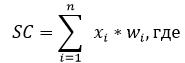 
      xi – показатель субъективного критерия,
      wi – удельный вес показателя субъективного критерия ,
      n – количество показателей.
      Полученное значение показателя степени риска по субъективным критериям включается в расчет показателя степени риска по субъективным критериям.
      Рассчитанные по субъектам (объектам) значения по показателю нормализуются в диапазон от 0 до 100 баллов. Нормализация данных осуществляется по каждой выборочной совокупности (выборке) с использованием следующей формулы: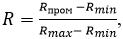 
      R – показатель степени риска (итоговый) по субъективным критериям отдельного субъекта (объекта) контроля,
      Rmax – максимально возможное значение по шкале степени риска по субъективным критериям по субъектам (объектам), входящим в одну выборочную совокупность (выборку) (верхняя граница шкалы),
      Rmin – минимально возможное значение по шкале степени риска по субъективным критериям по субъектам (объектам), входящим в одну выборочную совокупность (выборку) (нижняя граница шкалы),
      Rпром – промежуточный показатель степени риска по субъективным критериям.
      Степени нарушении требований к субъектам при проведении операций по недропользованию в области углеводородов на суше в отношении физических или юридических лиц, обладающих правом проведения операций по недропользованию на разведку углеводородов согласно приложению 1 к настоящим Критериям.
      Степени нарушении требований к субъектам при проведении операций по недропользованию в области углеводородов на суше в отношении физических или юридических лиц, обладающих правом проведения операций по недропользованию на добычу углеводородов согласно приложению 2 к настоящим Критериям.
      Степени нарушении требований к субъектам при проведении операций по недропользованию в области углеводородов на море в отношении физических или юридических лиц, обладающих правом проведения операций по недропользованию на разведку углеводородов согласно приложению 3 к настоящим Критериям.
      Степени нарушении требований к субъектам при проведении операций по недропользованию в области углеводородов на море в отношении физических или юридических лиц, обладающих правом проведения операций по недропользованию на добычу углеводородов согласно приложению 4 к настоящим Критериям.
      Степени нарушении требований к субъектам при проведении операций по недропользованию в области углеводородов в отношении физических или юридических лиц, обладающих разрешением на создание и размещение морских объектов согласно приложению 5 к настоящим Критериям.
      Приоритетность применяемых источников информации и значимость показателей субъективных критериев устанавливаются согласно перечню субъективных критериев для определения степени риска по субъективным критериям, которые приведены в приложениях 6, 7, 8 и 9 к настоящим Критериям.
      При анализе и оценке не применяются данные субъективных критериев, ранее учтенные и использованные в отношении конкретного субъекта (объекта) контроля либо данные, по которым истек срок исковой давности в соответствии с пунктом 1 статьи 178 Гражданского кодекса Республики Казахстан.
      В отношении субъектов контроля, устранивших в полном объеме выданные нарушения по итогам проведенного предыдущего профилактического контроля с посещением, не допускается включение их при формировании списков на очередной период государственного контроля.
      Кратность профилактического контроля с посещением субъекта (объекта) контроля определяется органом контроля в отношении субъектов (объектов) контроля, отнесенных к высокой степени риска, не чаще одного раз в год.
      Анализ получаемых сведений и оценка по показателям осуществляется два раза в год до первого мая и до первого декабря отчетного года.
      Если в отношении субъекта (объекта) контроля ранее проводился профилактический контроль с посещением, анализируемым периодом является период со дня после даты окончания последнего профилактического контроля с посещением до начала проводимого анализа.
      Профилактический контроль с посещением субъекта (объекта) контроля проводится на основании полугодовых списков профилактического контроля с посещением субъекта (объекта) контроля, формируемых в соответствии с пунктом 4 статьи 144-2 Кодекса.";
      приложения 1, 2, 3 и 4 к Критериям оценки степени риска при проведении операций по недропользованию в области углеводородов изложить в новой редакции согласно приложениям 1, 2, 3 и 4 к настоящему совместному приказу;
      дополнить приложениями 5, 6, 7, 8 и 9 к Критериям оценки степени риска при проведении операций по недропользованию в области углеводородов согласно приложениям 5, 6, 7, 8 и 9 к настоящему совместному приказу;
      в приложении 2 к указанному совместному приказу:
      строку, порядковый номер 2 изложить в новой редакции:
      "
      ";
      строку, порядковый номер 11 изложить в новой редакции:
      "
      ";
      строки, порядковые номера 22, 23, 24 и 25 изложить в новой редакции:
      "
      ";
      строку, порядковый номер 32 изложить в новой редакции:
      "
      ";
      в приложении 3 к указанному совместному приказу:
      строку, порядковый номер 14 изложить в новой редакции:
      "
      ";
      строки, порядковые номера 32, 33, 34 и 35 изложить в новой редакции:
      "
      ";
      строку, порядковый номер 48 изложить в новой редакции:
      "
      ";
      в приложении 4 к указанному совместному приказу:
      строку, порядковый номер 11 изложить в новой редакции:
      "
      ";
      строки, порядковые номера 22, 23, 24 и 25 изложить в новой редакции:
      "
      ";
      строку, порядковый номер 32 изложить в новой редакции:
      "
      ";
      строку, порядковый номер 33 исключить;
      в приложении 5 к указанному совместному приказу:
      строку, порядковый номер 14 изложить в новой редакции:
      "
      ";
      строку, порядковый номер 22 исключить;
      строки, порядковые номера 34, 35, 36 и 37 изложить в новой редакции:
      "
      ";
      строку, порядковый номер 50 изложить в новой редакции:
      "
      ";
      в приложении 6 к указанному совместному приказу:
      строку, порядковый номер 2 изложить в новой редакции:
      "
      ";
      дополнить приложением 7 к указанному совместному приказу согласно приложению 10 к настоящему совместному приказу.
      2. Департаменту государственного контроля в сферах углеводородов и недропользования Министерства энергетики Республики Казахстан в установленном законодательством Республики Казахстан порядке обеспечить:
      1) государственную регистрацию настоящего совместного приказа в Министерстве юстиции Республики Казахстан;
      2) размещение настоящего совместного приказа на интернет-ресурсе Министерства энергетики Республики Казахстан;
      3) в течение десяти рабочих дней после государственной регистрации настоящего совместного приказа в Министерстве юстиции Республики Казахстан представление в Департамент юридической службы Министерства энергетики Республики Казахстан сведений об исполнении мероприятий, предусмотренных подпунктами 1) и 2) настоящего пункта.
      3. Контроль за исполнением настоящего совместного приказа возложить на курирующего вице-министра энергетики Республики Казахстан.
      4. Настоящий совместный приказ вводится в действие по истечении десяти календарных дней после дня его первого официального опубликования.
      "СОГЛАСОВАН"Комитет по правовой статистикеи специальным учетамГенеральной прокуратурыРеспублики Казахстан Степени нарушений требований при проведении операций по недропользованию в области углеводородов на суше в отношении физических или юридических лиц, обладающих правом проведения операций по недропользованию на разведку углеводородов Степени нарушений требований при проведении операций по недропользованию в области углеводородов на суше в отношении физических или юридических лиц, обладающих правом проведения операций по недропользованию на добычу углеводородов Степени нарушений требований при проведении операций по недропользованию в области углеводородов на море в отношении физических или юридических лиц, обладающих правом проведения операций по недропользованию на разведку углеводородов Степени нарушений требований при проведении операций по недропользованию в области углеводородов на море в отношении физических или юридических лиц, обладающих правом проведения операций по недропользованию на добычу углеводородов Степени нарушений требований при проведении операций по недропользованию в области углеводородов в отношении физических или юридических лиц, обладающих разрешением на создание и размещение морских объектов Перечень субъективных критериев для определения степени риска по субъективным критериям при проведении операций по недропользованию в области углеводородов на суше в отношении физических или юридических лиц, обладающих правом проведения операций по недропользованию на разведку углеводородов Перечень субъективных критериев для определения степени риска по субъективным критериям при проведении операций по недропользованию в области углеводородов на суше в отношении физических или юридических лиц, обладающих правом проведения операций по недропользованию на добычу углеводородов Перечень субъективных критериев для определения степени риска по субъективным критериям при проведении операций по недропользованию в области углеводородов на море в отношении физических или юридических лиц, обладающих правом проведения операций по недропользованию на разведку углеводородов Перечень субъективных критериев для определения степени риска по субъективным критериям при проведении операций по недропользованию в области углеводородов на море в отношении физических или юридических лиц, обладающих правом проведения операций по недропользованию на добычу углеводородов Проверочный лист при проведении операций по недропользованию в области углеводородов в отношении физических или юридических лиц, обладающих разрешением на создание и размещение морских объектов
      Государственный орган, назначивший проверку /профилактический контрольс посещением субъекта (объекта) контроля _________________________________________________________________________________________________Акт о назначении проверки/профилактического контроля с посещением субъекта(объекта) контроля___________________________________________________________ (№, дата)Наименование субъекта (объекта) контроля ________________________________________________________________________________________________Индивидуальный идентификационный номер/бизнес-идентификационный номерсубъекта (объекта) контроля ___________________________________________Адрес места нахождения __________________________________________________________________________________________________________________
      Должностное (ые) лицо (а)__________ ______________ __________________________________________должность подпись фамилия, имя, отчество (при наличии)_________ ______________ ___________________________________________должность подпись фамилия, имя, отчество (при наличии)Руководитель субъекта контроля__________ ______________ __________________________________________должность подпись фамилия, имя, отчество (при наличии)
					© 2012. РГП на ПХВ «Институт законодательства и правовой информации Республики Казахстан» Министерства юстиции Республики Казахстан
				
2
Соблюдение обязанности по поставке углеводородов, добытых в период разведки, в полном объеме на внутренний рынок Республики Казахстан, за исключением углеводородов, потребляемых на собственные технологические нужды или сжигаемых в случаях угрозы или возникновения аварийных ситуаций, угрозы жизни персоналу или здоровью населения и окружающей среде; при испытании объектов скважин; при пробной эксплуатации месторождения
11
Соблюдение требования по представлению в уполномоченный орган в области углеводородов нижеперечисленных отчетов по установленным законодательством формам и порядку посредством единой государственной системы управления недропользованием с удостоверенной электронной цифровой подписью первого руководителя или уполномоченного представителя:
1) о приобретенных товарах, работах и услугах, а также объеме внутристрановой ценности в них;
2) о внутристрановой ценности в кадрах;
3) о расходах по финансированию обучения казахстанских кадров;
4) о расходах на научно-исследовательские, научно-технические и опытно-конструкторские работы;
5) об исполнении лицензионно-контрактных условий;
6) о составе лиц и (или) организаций, прямо или косвенно контролирующих недропользователя;
7) об ежесуточной информации по добыче и сдаче нефти и газового конденсата;
8) об ежемесячной информации по добыче нефти, газового конденсата и стадиям разработки по месторождениям (скважинам);
9) о фактической ежемесячной добыче и сдаче нефти, газового конденсата;
10) об ежемесячной информации по балансу нефти;
11) об ежемесячной информации по ценам на нефть компании;
12) об ежемесячной информации по добыче, сдаче и остаткам нефти и газового конденсата по получателям;
13) об ежегодной информации по плану добычи и сдачи нефти и газового конденсата;
14) об ежесуточной информации по добыче попутного и природного газа;
15) о фактической ежемесячной добыче попутного и природного газа;
16) об ежемесячной информации по движению попутного и природного газа;
17) об ежегодной информации по плану добычи попутного и природного газа
22
Соблюдение требований к формированию конкурсной комиссии в соответствии с порядком приобретения недропользователями и их подрядчиками товаров, работ и услуг, используемых при проведении операций по разведке или добыче углеводородов
23
Недопущение установления иных требований в конкурсной документации, не предусмотренных порядком приобретения недропользователями и их подрядчиками товаров, работ и услуг, используемых при проведении операций по разведке или добыче углеводородов
24
Соблюдение требований к размещению объявления о проведении открытого конкурса и конкурсной документации в реестре (системе) в соответствии с порядком приобретения недропользователями и их подрядчиками товаров, работ и услуг, используемых при проведении операций по разведке или добыче углеводородов
25
Недопущение необоснованного допуска и (или) отклонения заказчиком конкурсных заявок потенциальных поставщиков с нарушением порядка приобретения недропользователями и их подрядчиками товаров, работ и услуг, используемых при проведении операций по разведке или добыче углеводородов
32
Соблюдения требования по представлению заявки на поставку нефти для формирования графиков поставки нефти ежемесячно до пятого числа месяца предшествующего отчетному месяцу
14
Соблюдение требования по представлению в уполномоченный орган в области углеводородов нижеперечисленных отчетов по установленным законодательством формам и порядку посредством единой государственной системы управления недропользованием с удостоверенной электронной цифровой подписью первого руководителя или уполномоченного представителя:
1) о приобретенных товарах, работах и услугах, а также объеме внутристрановой ценности в них;
2) о внутристрановой ценности в кадрах;
3) о расходах по финансированию обучения казахстанских кадров;
4) о расходах на научно-исследовательские, научно-технические и опытно-конструкторские работы;
5) об исполнении лицензионно-контрактных условий;
6) о составе лиц и (или) организаций, прямо или косвенно контролирующих недропользователя;
7) об ежесуточной информации по добыче и сдаче нефти и газового конденсата;
8) об ежемесячной информации по добыче нефти, газового конденсата и стадиям разработки по месторождениям (скважинам);
9) о фактической ежемесячной добыче и сдаче нефти, газового конденсата;
10) об ежемесячной информации по балансу нефти;
11) об ежемесячной информации по ценам на нефть компании;
12) об ежемесячной информации по добыче, сдаче и остаткам нефти и газового конденсата по получателям;
13) об ежегодной информации по плану добычи и сдачи нефти и газового конденсата;
14) об ежесуточной информации по добыче попутного и природного газа;
15) о фактической ежемесячной добыче попутного и природного газа;
16) об ежемесячной информации по движению попутного и природного газа;
17) об ежегодной информации по плану добычи попутного и природного газа
32
Соблюдение требований к формированию конкурсной комиссии в соответствии с порядком приобретения недропользователями и их подрядчиками товаров, работ и услуг, используемых при проведении операций по разведке или добыче углеводородов
33
Недопущение установления иных требований в конкурсной документации, не предусмотренных порядком приобретения недропользователями и их подрядчиками товаров, работ и услуг, используемых при проведении операций по разведке или добыче углеводородов
34
Соблюдение требований к размещению объявления о проведении открытого конкурса и конкурсной документации в реестре (системе) в соответствии с порядком приобретения недропользователями и их подрядчиками товаров, работ и услуг, используемых при проведении операций по разведке или добыче углеводородов
35
Недопущение необоснованного допуска и (или) отклонения заказчиком конкурсных заявок потенциальных поставщиков с нарушением порядка приобретения недропользователями и их подрядчиками товаров, работ и услуг, используемых при проведении операций по разведке или добыче углеводородов
48
Соблюдения требования по представлению заявки на поставку нефти для формирования графиков поставки нефти ежемесячно до пятого числа месяца предшествующего отчетному месяцу
11
Соблюдение требования по представлению в уполномоченный орган в области углеводородов нижеперечисленных отчетов по установленным законодательством формам и порядку посредством единой государственной системы управления недропользованием с удостоверенной электронной цифровой подписью первого руководителя или уполномоченного представителя:
1) о приобретенных товарах, работах и услугах, а также объеме внутристрановой ценности в них;
2) о внутристрановой ценности в кадрах;
3) о расходах по финансированию обучения казахстанских кадров;
4) о расходах на научно-исследовательские, научно-технические и опытно-конструкторские работы;
5) об исполнении лицензионно-контрактных условий;
6) о составе лиц и (или) организаций, прямо или косвенно контролирующих недропользователя;
7) об ежесуточной информации по добыче и сдаче нефти и газового конденсата;
8) об ежемесячной информации по добыче нефти, газового конденсата и стадиям разработки по месторождениям (скважинам);
9) о фактической ежемесячной добыче и сдаче нефти, газового конденсата;
10) об ежемесячной информации по балансу нефти;
11) об ежемесячной информации по ценам на нефть компании;
12) об ежемесячной информации по добыче, сдаче и остаткам нефти и газового конденсата по получателям;
13) об ежегодной информации по плану добычи и сдачи нефти и газового конденсата;
14) об ежесуточной информации по добыче попутного и природного газа;
15) о фактической ежемесячной добыче попутного и природного газа;
16) об ежемесячной информации по движению попутного и природного газа;
17) об ежегодной информации по плану добычи попутного и природного газа
22
Соблюдение требований к формированию конкурсной комиссии в соответствии с порядком приобретения недропользователями и их подрядчиками товаров, работ и услуг, используемых при проведении операций по разведке или добыче углеводородов
23
Недопущение установления иных требований в конкурсной документации, не предусмотренных порядком приобретения недропользователями и их подрядчиками товаров, работ и услуг, используемых при проведении операций по разведке или добыче углеводородов
24
Соблюдение требований к размещению объявления о проведении открытого конкурса и конкурсной документации в реестре (системе) в соответствии с порядком приобретения недропользователями и их подрядчиками товаров, работ и услуг, используемых при проведении операций по разведке или добыче углеводородов
25
Недопущение необоснованного допуска и (или) отклонения заказчиком конкурсных заявок потенциальных поставщиков с нарушением порядка приобретения недропользователями и их подрядчиками товаров, работ и услуг, используемых при проведении операций по разведке или добыче углеводородов
32
Соблюдения требования по представлению заявки на поставку нефти для формирования графиков поставки нефти ежемесячно до пятого числа месяца предшествующего отчетному месяцу 
14
Соблюдение требования по представлению в уполномоченный орган в области углеводородов нижеперечисленных отчетов по установленным законодательством формам и порядку посредством единой государственной системы управления недропользованием с удостоверенной электронной цифровой подписью первого руководителя или уполномоченного представителя:
1) о приобретенных товарах, работах и услугах, а также объеме внутристрановой ценности в них;
2) о внутристрановой ценности в кадрах;
3) о расходах по финансированию обучения казахстанских кадров;
4) о расходах на научно-исследовательские, научно-технические и опытно-конструкторские работы;
5) об исполнении лицензионно-контрактных условий;
6) о составе лиц и (или) организаций, прямо или косвенно контролирующих недропользователя;
7) об ежесуточной информации по добыче и сдаче нефти и газового конденсата;
8) об ежемесячной информации по добыче нефти, газового конденсата и стадиям разработки по месторождениям (скважинам);
9) о фактической ежемесячной добыче и сдаче нефти, газового конденсата;
10) об ежемесячной информации по балансу нефти;
11) об ежемесячной информации по ценам на нефть компании;
12) об ежемесячной информации по добыче, сдаче и остаткам нефти и газового конденсата по получателям;
13) об ежегодной информации по плану добычи и сдачи нефти и газового конденсата;
14) об ежесуточной информации по добыче попутного и природного газа;
15) о фактической ежемесячной добыче попутного и природного газа;
16) об ежемесячной информации по движению попутного и природного газа;
17) об ежегодной информации по плану добычи попутного и природного газа
34
Соблюдение требований к формированию конкурсной комиссии в соответствии с порядком приобретения недропользователями и их подрядчиками товаров, работ и услуг, используемых при проведении операций по разведке или добыче углеводородов
35
Недопущение установления иных требований в конкурсной документации, не предусмотренных порядком приобретения недропользователями и их подрядчиками товаров, работ и услуг, используемых при проведении операций по разведке или добыче углеводородов
36
Соблюдение требований к размещению объявления о проведении открытого конкурса и конкурсной документации в реестре (системе) в соответствии с порядком приобретения недропользователями и их подрядчиками товаров, работ и услуг, используемых при проведении операций по разведке или добыче углеводородов
37
Недопущение необоснованного допуска и (или) отклонения заказчиком конкурсных заявок потенциальных поставщиков с нарушением порядка приобретения недропользователями и их подрядчиками товаров, работ и услуг, используемых при проведении операций по разведке или добыче углеводородов
50
Соблюдения требования по представлению заявки на поставку нефти для формирования графиков поставки нефти ежемесячно до пятого числа месяца предшествующего отчетному месяцу 
2
Соблюдение обязанности незамедлительного начала работ по ликвидации последствий недропользования или консервации участка недр после утверждения и получения положительных заключений экспертиз проекта ликвидации или консервации 
      Министр национальной экономикиРеспублики Казахстан

__________ А. Куантыров

      Министр энергетикиРеспублики Казахстан

__________ А. Саткалиев
Приложение 1
к совместному приказу
Министр национальной экономики
Республики Казахстан
от 1 июня 2023 года № 95
и Министр энергетики
Республики Казахстан
от 31 мая 2023 года № 201Приложение 1
к Критериям оценки степени
риска при проведении операций
по недропользованию в области
углеводородов
№ п/п
Требование
Степень нарушения
1
Соблюдение обязанности незамедлительного приостановления операций по недропользованию в случае несоответствия обеспечения ликвидации последствий недропользования либо его прекращения, а также при его отсутствии
Значительное
2
Соблюдение обязанности по поставке углеводородов, добытых в период разведки, в полном объеме на внутренний рынок Республики Казахстан, за исключением углеводородов, потребляемых на собственные технологические нужды или сжигаемых в случаях угрозы или возникновения аварийных ситуаций, угрозы жизни персоналу или здоровью населения и окружающей среде; при испытании объектов скважин; при пробной эксплуатации месторождения
Значительное
3
Соблюдение требования по ведению и хранению в электронном и бумажном формате информации (документов) по недропользованию, а именно:
по эксплуатации скважин и выполнению геолого-технических мероприятий;
материалы по режимам работы скважин;
о всех работах по добыче углеводородов;
первичной документации по месторождению;
о проведенных ремонтных работах, их содержании, межремонтном периоде работы оборудования и скважин, а также технико-экономической эффективности выполненных работ на протяжении всего периода эксплуатации объекта;
всех материалов (актов, приказов, протоколов и других материалов) по консервации и (или) ликвидации нефтяных, газовых и нагнетательных скважин различного назначения при разведке и добыче углеводородов
Значительное
4
Соблюдение обязанности по принятию на баланс всех ранее пробуренных скважин, находящихся на территории участка недр, проведению по ним мониторинга
Значительное
5
Соблюдение требования по проведению операций по недропользованию в соответствии с проектным документом, а также запрета по проведению таких работ при отсутствии проектного документа
Грубое
6
Соблюдение требования по обустройству месторождения в соответствии с техническим проектным документом
Грубое
7
Соблюдение обязанности по обеспечению достоверного учета добытых углеводородов
Значительное
8
Соблюдение требования по ликвидации последствий недропользования по углеводородам и (или) консервации участка недр
Значительное
9
Соблюдение требования по ликвидации и (или) консервации технологических объектов
Значительное
10
Соблюдение обязанности по представлению уполномоченному органу в области углеводородов годовых (на один финансовый год) и среднесрочных (на пять финансовых лет) программ закупа товаров, работ и услуг не позднее 1 (первого) февраля планируемого для проведения закупок года, либо не позднее 60 (шестидесяти) календарных дней с даты заключения контракта, а также информации о планируемом приобретении возмездных услуг оператора в случае его привлечения недропользователем
Значительное
11
Соблюдение требования по представлению в уполномоченный орган в области углеводородов нижеперечисленных отчетов по установленным законодательством формам и порядку посредством единой государственной системы управления недропользованием с удостоверенной электронной цифровой подписью первого руководителя или уполномоченного представителя:
1) о приобретенных товарах, работах и услугах, а также объеме внутристрановой ценности в них;
2) о внутристрановой ценности в кадрах;
3) о расходах по финансированию обучения казахстанских кадров;
4) о расходах на научно-исследовательские, научно-технические и опытно-конструкторские работы;
5) об исполнении лицензионно-контрактных условий;
6) о составе лиц и (или) организаций, прямо или косвенно контролирующих недропользователя;
7) об ежесуточной информации по добыче и сдаче нефти и газового конденсата;
8) об ежемесячной информации по добыче нефти, газового конденсата и стадиям разработки по месторождениям (скважинам);
9) о фактической ежемесячной добыче и сдаче нефти, газового конденсата;
10) об ежемесячной информации по балансу нефти;
11) об ежемесячной информации по ценам на нефть компании;
12) об ежемесячной информации по добыче, сдаче и остаткам нефти и газового конденсата по получателям;
13) об ежегодной информации по плану добычи и сдачи нефти и газового конденсата;
14) об ежесуточной информации по добыче попутного и природного газа;
15) о фактической ежемесячной добыче попутного и природного газа;
16) об ежемесячной информации по движению попутного и природного газа;
17) об ежегодной информации по плану добычи попутного и природного газа
Значительное
12
Соблюдение требования по осуществлению мониторинга исполнения недропользователем ежегодного отчета по авторскому надзору за реализацией проекта разведочных работ (за исключением проекта разведочных работ, не предусматривающего бурение и (или) испытание скважин), за реализацией проектного документа на пробную эксплуатацию и направления их в уведомительном порядке в компетентный орган
Значительное
13
Соблюдение запрета на сжигание сырого газа в факелах без разрешения уполномоченного органа, за исключением случаев угрозы или возникновения аварийных ситуаций, угрозы жизни персоналу или здоровью населения и окружающей среде
Грубое
14
Соблюдение обязанности в течение десяти дней письменно уведомить уполномоченные органы в области углеводородов и охраны окружающей среды при сжигании сырого газа в факелах без разрешения, с указанием причин, по которым произошло сжигание сырого газа, и сведений об объемах сожженного сырого газа в случае угрозы или возникновения аварийных ситуаций, угрозы жизни персоналу или здоровью населения и окружающей среде
Значительное
15
Наличие утвержденной уполномоченным органом в области углеводородов программы развития переработки сырого газа
Значительное
16
Соблюдение требования по направлению ежегодно в уполномоченный орган в области углеводородов отчетов о выполнении программ развития переработки сырого газа
Незначительное
17
Соблюдение требования по самостоятельному тестированию каждого продуктивного пласта при опробовании пласта и испытании скважин на срок, установленный проектным документом, но не более 90 (девяносто) дней для каждого объекта испытания с проведением комплекса промыслово-геологических и гидродинамических исследований
Незначительное
18
Соблюдение запрета на эксплуатацию скважин:
в которых произошел неуправляемый прорыв газа по пласту, или по заколонному пространству;
при отсутствие насосно-компрессорных труб;
при отсутствие скважинного и наземного оборудования, обеспечивающего раздельный учет добываемой продукции и проведение промысловых исследований каждого объекта при одновременно раздельной эксплуатации двух или более объектов одной скважиной;
фонтанных или переведенных на механизированный способ через межтрубное (затрубное) пространство;
с газовым фактором, превышающим проектные значения, указанные в базовых проектных документах и проектных документах на разведку и добычу углеводородов;
на форсированный отбор жидкости в скважинах при давлениях ниже допустимого значения забойного давления, если проектным документом не предусмотрено иное;
без оборудования для индивидуального или группового замера дебита и для исследования скважин;
без манометров устьевого и затрубного давлений, устройств для отбора устьевых проб и замера температуры на устье, арматурных площадок и лубрикаторов для спуска в скважины глубинных приборов (манометров, термометров, дебитомеров, пробоотборников)
Грубое
19
Наличие в технологическом режиме работы скважин технологической нормы отбора жидкости – для каждой добывающей скважины и объема нагнетаемого вытесняющего агента (приемистость) – для каждой нагнетательной скважины
Незначительное
20
Наличие технологических режимов работы добывающих скважин, составляющихся ежемесячно или один раз в квартал в зависимости от стабильности условий разработки объекта. Одновременно с технологическими режимами работы добывающих скважин составляется и утверждается план геолого-технических мероприятий по обеспечению норм отбора жидкости из скважин и эксплуатационного объекта в целом
Незначительное
21
Соблюдение запрета на гидроразрыв пласта пластовых залежей с маломощной покрышкой во избежание разгерметизации залежей углеводородов
Грубое
22
Соблюдение требований к формированию конкурсной комиссии в соответствии с порядком приобретения недропользователями и их подрядчиками товаров, работ и услуг, используемых при проведении операций по разведке или добыче углеводородов
Незначительное
23
Недопущение установления иных требований в конкурсной документации, не предусмотренных порядком приобретения недропользователями и их подрядчиками товаров, работ и услуг, используемых при проведении операций по разведке или добыче углеводородов
Грубое
24
Соблюдение требований к размещению объявления о проведении открытого конкурса и конкурсной документации в реестре (системе) в соответствии с порядком приобретения недропользователями и их подрядчиками товаров, работ и услуг, используемых при проведении операций по разведке или добыче углеводородов
Незначительное
25
Недопущение необоснованного допуска и (или) отклонения заказчиком конкурсных заявок потенциальных поставщиков с нарушением порядка приобретения недропользователями и их подрядчиками товаров, работ и услуг, используемых при проведении операций по разведке или добыче углеводородов
Грубое
26
Соблюдение требований к содержанию и условиям заключения договора о приобретении товаров, работ и услуг
Значительное
27
Соблюдение обязанности по приобретению товаров, работ и услуг, используемых при проведении операций по разведке или добыче углеводородов, способами открытого конкурса, из одного источника и открытого конкурса на понижение (электронные торги) с применением реестра товаров, работ и услуг, используемых при проведении операций по недропользованию, и их производителей или иных систем электронного закупа, расположенных в казахстанском сегменте интернета, работа которых синхронизирована с работой такого реестра
Значительное
28
Соблюдение требования по условному уменьшению цены конкурсной заявки участников конкурса – казахстанских производителей работ и услуг на двадцать процентов при определении победителя конкурса по приобретению работ и услуг
Значительное
29
Соблюдение обязанности по утверждению и представлению для прохождения экспертиз проекта консервации участка недр в течение двух месяцев со дня прекращения права недропользования либо приостановления действия контракта на недропользование по углеводородам, а также завершения консервации участка недр в сроки, установленные в проекте консервации
Значительное
30
Соблюдение запрета на проведение деятельности в области добычи и (или) оборота нефти и газового конденсата, операций по добыче, и (или) обороту сырой нефти и газового конденсата без оснащения производственных объектов приборами учета и обеспечения их функционирования
Грубое
31
Соблюдения требования по предоставлению субъектами, осуществляющие деятельность в области оборота сырой нефти и газового конденсата, доступа уполномоченному органу в области углеводородов к имеющимся у них системам учета данных о количестве находящихся в обороте сырой нефти и газового конденсата, подготовленных к поставке потребителю
Значительное
32
Соблюдения требования по представлению заявки на поставку нефти для формирования графиков поставки нефти ежемесячно до пятого числа месяца предшествующего отчетному месяцу
ЗначительноеПриложение 2
к совместному приказу
Министр национальной экономики
Республики Казахстан
от 1 июня 2023 года № 95
и Министр энергетики
Республики Казахстан
от 31 мая 2023 года № 201Приложение 2
к Критериям оценки степени
риска при проведении операций
по недропользованию в области
углеводородов
№ п/п
Требование
Степень нарушения
1
Соблюдение обязанности незамедлительного приостановления операций по недропользованию в случае несоответствия обеспечения ликвидации последствий недропользования либо его прекращения, а также при его отсутствии
Значительное
2
Соблюдение обязанности по поставке углеводородов, в том числе добытых в период разведки, в полном объеме на внутренний рынок Республики Казахстан, за исключением углеводородов, потребляемых на собственные технологические нужды или сжигаемых в случаях угрозы или возникновения аварийных ситуаций, угрозы жизни персоналу или здоровью населения и окружающей среде; при испытании объектов скважин; при технологически неизбежном сжигании сырого газа
Значительное
3
Соблюдение требования по ведению и хранению в электронном и бумажном формате информации (документов) по недропользованию, а именно:
по эксплуатации скважин и выполнению геолого-технических мероприятий;
материалы по режимам работы скважин;
о всех работах по добыче углеводородов;
первичной документации по месторождению;
о проведенных ремонтных работах, их содержании, межремонтном периоде работы оборудования и скважин, а также технико-экономической эффективности выполненных работ на протяжении всего периода эксплуатации объекта;
всех материалов (актов, приказов, протоколов и других материалов) по консервации и (или) ликвидации нефтяных, газовых и нагнетательных скважин различного назначения при разведке и добыче углеводородов
Значительное
4
Соблюдение обязанности по принятию на баланс всех ранее пробуренных скважин, находящихся на территории участка недр, проведению по ним мониторинга
Значительное
5
Соблюдение требования по проведению операций по недропользованию в соответствии с проектным документом, а также запрета по проведению таких работ при отсутствии проектного документа
Грубое
6
Соблюдение требования по обустройству месторождения в соответствии с техническим проектным документом
Грубое
7
Соблюдение обязанности по обеспечению достоверного учета добытых углеводородов
Значительное
8
Соблюдение требования по проведению работ:
по доразведке в соответствии с проектом разработки месторождения;
оценки новой залежи, обнаруженной в течение доизучения, в соответствии с дополнением к проекту разработки месторождения
Значительное
9
Соблюдение требования по ликвидации последствий недропользования по углеводородам и (или) консервации участка недр
Значительное
10
Соблюдение требования по ликвидации и (или) консервации технологических объектов
Значительное
11
Соблюдение обязанности по осуществлению поставки нефти для переработки на территории Республики Казахстан, а в случае остановки нефтеперерабатывающего завода из-за аварийной ситуации – и за ее пределами, в целях обеспечения потребностей внутреннего рынка нефтепродуктами
Значительное
12
Соблюдение требования по осуществлению отчуждения либо передачи на процессинг произведенной им широкой фракции легких углеводородов
Значительное
13
Соблюдение обязанности по представлению уполномоченному органу в области углеводородов годовых (на один финансовый год) и среднесрочных (на пять финансовых лет) программ закупа товаров, работ и услуг не позднее 1 (первого) февраля планируемого для проведения закупок года, либо не позднее 60 (шестидесяти) календарных дней с даты заключения контракта, а также информации о планируемом приобретении возмездных услуг оператора в случае его привлечения недропользователем
Значительное
14
Соблюдение требования по представлению в уполномоченный орган в области углеводородов нижеперечисленных отчетов по установленным законодательством формам и порядку посредством единой государственной системы управления недропользованием с удостоверенной электронной цифровой подписью первого руководителя или уполномоченного представителя:
1) о приобретенных товарах, работах и услугах, а также объеме внутристрановой ценности в них;
2) о внутристрановой ценности в кадрах;
3) о расходах по финансированию обучения казахстанских кадров;
4) о расходах на научно-исследовательские, научно-технические и опытно-конструкторские работы;
5) об исполнении лицензионно-контрактных условий;
6) о составе лиц и (или) организаций, прямо или косвенно контролирующих недропользователя;
7) об ежесуточной информации по добыче и сдаче нефти и газового конденсата;
8) об ежемесячной информации по добыче нефти, газового конденсата и стадиям разработки по месторождениям (скважинам);
9) о фактической ежемесячной добыче и сдаче нефти, газового конденсата;
10) об ежемесячной информации по балансу нефти;
11) об ежемесячной информации по ценам на нефть компании;
12) об ежемесячной информации по добыче, сдаче и остаткам нефти и газового конденсата по получателям;
13) об ежегодной информации по плану добычи и сдачи нефти и газового конденсата;
14) об ежесуточной информации по добыче попутного и природного газа;
15) о фактической ежемесячной добыче попутного и природного газа;
16) об ежемесячной информации по движению попутного и природного газа;
17) об ежегодной информации по плану добычи попутного и природного газа
Значительное
15
Соблюдение требования по осуществлению мониторинга исполнения недропользователем: проекта разработки месторождения посредством проведения ежегодного авторского надзора проектной организацией и анализа разработки месторождения углеводородов, выполняемого не реже одного раза в три года и направления их в уведомительном порядке в компетентный орган
Значительное
16
Наличие государственной экспертизы проектных документов результатов анализа разработки месторождения углеводородов в случае существенных (более десяти процентов) расхождений между фактическими и проектными показателями разработки месторождения
Значительное
17
Соблюдение запрета на сжигание сырого газа в факелах без разрешения уполномоченного органа, за исключением случаев угрозы или возникновения аварийных ситуаций, угрозы жизни персоналу или здоровью населения и окружающей среде
Грубое
18
Соблюдение обязанности в течение десяти дней письменно уведомить уполномоченные органы в области углеводородов и охраны окружающей среды при сжигании сырого газа в факелах без разрешения, с указанием причин, по которым произошло сжигание сырого газа, и сведений об объемах сожженного сырого газа в случае угрозы или возникновения аварийных ситуаций, угрозы жизни персоналу или здоровью населения и окружающей среде
Значительное
19
Соблюдение обязанности проводить расследование и представлять в уполномоченный орган в области углеводородов ежеквартальные отчеты не позднее двадцать пятого числа месяца, следующего за отчетным кварталом, с указанием сведений о времени и объемах сожженного газа по каждому случаю технологических сбоев, отказов и отклонений в работе технологического оборудования, а также их причин
Значительное
20
Наличие утвержденной уполномоченным органом в области углеводородов программы развития переработки сырого газа
Значительное
21
Соблюдение требования по направлению ежегодно в уполномоченный орган в области углеводородов отчетов о выполнении программ развития переработки сырого газа
Незначительное
22
Соблюдение требования по самостоятельному тестированию каждого продуктивного пласта при опробовании пласта и испытании скважин на срок, установленный проектным документом, но не более 90 (девяносто) дней для каждого объекта испытания с проведением комплекса промыслово-геологических и гидродинамических исследований
Незначительное
23
Недопущение необоснованного выпуска газа из газовой шапки и разгазирование нефти в пластовых условиях, приводящие к снижению коэффициента извлечения основной продукции (жидких углеводородов)
Значительное
24
Соблюдение запрета на эксплуатацию скважин:
с забойными давлениями ниже предусмотренных в проектных документах;
в которых произошел неуправляемый прорыв газа по пласту, или по заколонному пространству;
при отсутствие насосно-компрессорных труб;
при отсутствие скважинного и наземного оборудования, обеспечивающего раздельный учет добываемой продукции и проведение промысловых исследований каждого объекта при одновременно раздельной эксплуатации двух или более объектов одной скважиной;
фонтанных или переведенных на механизированный способ через межтрубное (затрубное) пространство;
с газовым фактором, превышающим проектные значения, указанные в базовых проектных документах и проектных документах на разведку и добычу углеводородов;
на форсированный отбор жидкости в скважинах при давлениях ниже допустимого значения забойного давления, если проектным документом не предусмотрено иное;
без оборудования для индивидуального или группового замера дебита и для исследования скважин;
без манометров устьевого и затрубного давлений, устройств для отбора устьевых проб и замера температуры на устье, арматурных площадок и лубрикаторов для спуска в скважины глубинных приборов (манометров, термометров, дебитомеров, пробоотборников);
не подготовленных для индивидуального выполнения в них комплекса промысловых исследований
Грубое
25
Наличие в технологическом режиме работы скважин технологической нормы отбора жидкости – для каждой добывающей скважины и объема нагнетаемого вытесняющего агента (приемистость) – для каждой нагнетательной скважины
Незначительное
26
Наличие технологических режимов работы добывающих скважин, составляющихся ежемесячно или один раз в квартал в зависимости от стабильности условий разработки объекта. Одновременно с технологическими режимами работы добывающих скважин составляется и утверждается план геолого-технических мероприятий по обеспечению норм отбора жидкости из скважин и эксплуатационного объекта в целом
Незначительное
27
Соблюдение требования по проведению:
комплекса исследований по каждому эксплуатационному объекту (определение компонентного состава пластового флюида, вязкости, плотности, давления насыщения, газосодержания, объемного коэффициента, составов выделившегося газа и дегазированной нефти, а также зависимости газосодержания, объемного коэффициента и плотности пластовогофлюида от давления) в соответствии с графиком отбора глубинных проб нефти/газоконденсата из скважин с учетом ввода в эксплуатацию новых скважин и равномерного распределения их по площади залежи;
обязательного комплекса промысловых исследований при разработке нефтяных и нефтегазовых месторождений
Значительное
28
Наличие манометров и расходомеров на выкидных линиях устьевых арматур при газлифтном способе эксплуатации добывающих скважин для замера и регулирования давления и расхода рабочего газа
Значительное
29
Соблюдение требования по изменению технологического режима скважин либо выполнению соответствующих изоляционных работ при прорывах к забоям скважин газа или воды
Значительное
30
Соблюдение запрета на гидроразрыв пласта пластовых залежей с маломощной покрышкой во избежание разгерметизации залежей углеводородов
Грубое
31
Соблюдение требования по ведению учета добычи газа, отражающего добычу утилизированного газа, потери газа при исследованиях скважин и различных продувках, а также при аварийном фонтанировании
Значительное
32
Соблюдение требований к формированию конкурсной комиссии в соответствии с порядком приобретения недропользователями и их подрядчиками товаров, работ и услуг, используемых при проведении операций по разведке или добыче углеводородов
Незначительное
33
Недопущение установления иных требований в конкурсной документации, не предусмотренных порядком приобретения недропользователями и их подрядчиками товаров, работ и услуг, используемых при проведении операций по разведке или добыче углеводородов
Грубое
34
Соблюдение требований к размещению объявления о проведении открытого конкурса и конкурсной документации в реестре (системе) в соответствии с порядком приобретения недропользователями и их подрядчиками товаров, работ и услуг, используемых при проведении операций по разведке или добыче углеводородов
Незначительное
35
Недопущение необоснованного допуска и (или) отклонения заказчиком конкурсных заявок потенциальных поставщиков с нарушением порядка приобретения недропользователями и их подрядчиками товаров, работ и услуг, используемых при проведении операций по разведке или добыче углеводородов
Грубое
36
Соблюдение требований к содержанию и условиям заключения договора о приобретении товаров, работ и услуг
Значительное
37
Соблюдение обязанности по приобретению товаров, работ и услуг, используемых при проведении операций по разведке или добыче углеводородов, способами открытого конкурса, из одного источника и открытого конкурса на понижение (электронные торги) с применением реестра товаров, работ и услуг, используемых при проведении операций по недропользованию, и их производителей или иных систем электронного закупа, расположенных в казахстанском сегменте интернета, работа которых синхронизирована с работой такого реестра
Значительное
38
Соблюдение требования по условному уменьшению цены конкурсной заявки участников конкурса – казахстанских производителей работ и услуг на двадцать процентов при определении победителя конкурса по приобретению работ и услуг
Значительное
39
Соблюдение преимущественного права государства на приобретение отчуждаемого сырого газа, принадлежащего недропользователям
Значительное
40
Соблюдение недропользователями, имеющих намерение произвести отчуждение сырого газа, требований по направлению на экспертизу в уполномоченный орган расчетов предельной цены сырого газа, приобретаемого национальным оператором в рамках преимущественного права государства, подтвержденные документально, в срок не позднее 1 января предстоящего года
Значительное
41
Соблюдение недропользователями требований по не превышению утвержденной уполномоченным органом цены сырого газа, приобретаемого национальным оператором в рамках преимущественного права государства
Значительное
42
Соблюдение недропользователями, имеющими намерение произвести отчуждение сырого газа, в срок не позднее чем за пять месяцев до начала планируемого периода требования по направлению национальному оператору коммерческого предложения с указанием:
1) объемов отчуждаемого сырого газа;
2) цены отчуждаемого сырого газа;
3) пункта поставки сырого газа
Значительное
43
Соблюдение обязанности по утверждению и представлению для прохождения экспертиз проекта консервации участка недр в течение двух месяцев со дня прекращения права недропользования либо приостановления действия контракта на недропользование по углеводородам, а также завершения консервации участка недр в сроки, установленные в проекте консервации
Значительное
44
Соблюдение запрета на проведение деятельности в области добычи и (или) оборота нефти и газового конденсата, операций по добыче, и (или) обороту сырой нефти и газового конденсата без оснащения производственных объектов приборами учета и обеспечения их функционирования
Грубое
45
Соблюдения требования по предоставлению субъектами, осуществляющие деятельность в области оборота сырой нефти и газового конденсата, доступа уполномоченному органу в области углеводородов к имеющимся у них системам учета данных о количестве находящихся в обороте сырой нефти и газового конденсата, подготовленных к поставке потребителю
Значительное
46
Соблюдения требования по нормированию закачки рабочего агента по скважинам и пластам в скважинах посредством проведения один раз в квартал и оформления в виде технологического режима эксплуатации каждой нагнетательной скважины, утвержденного руководством недропользователя, с указанием:
1) суточного объема закачки рабочего агента;
2) основных требований к свойствам закачиваемого агента;
3) давления нагнетания;
4) мероприятий по обеспечению установленных норм закачки
Значительное
47
Соблюдение требования по исключению избирательного разбуривания и уплотнения проектной сетки наиболее продуктивной части залежи, объекта эксплуатации и участков залежи с наибольшими толщинами в целях регулирования или увеличения добычи нефти
Значительное
48
Соблюдения требования по представлению заявки на поставку нефти для формирования графиков поставки нефти ежемесячно до пятого числа месяца предшествующего отчетному месяцу
ЗначительноеПриложение 3
к совместному приказу
Министр национальной экономики
Республики Казахстан
от 1 июня 2023 года № 95
и Министр энергетики
Республики Казахстан
от 31 мая 2023 года № 201Приложение 3
к Критериям оценки степени
риска при проведении операций
по недропользованию в области
углеводородов
№ п/п
Требование
Степень нарушения
1
Соблюдение обязанности незамедлительного приостановления операций по недропользованию в случае несоответствия обеспечения ликвидации последствий недропользования либо его прекращения, а также при его отсутствии
Значительное
2
Соблюдение обязанности по поставке углеводородов, добытых в период разведки, в полном объеме на внутренний рынок Республики Казахстан, за исключением углеводородов, потребляемых на собственные технологические нужды или сжигаемых в случаях угрозы или возникновения аварийных ситуаций, угрозы жизни персоналу или здоровью населения и окружающей среде; при испытании объектов скважин; при пробной эксплуатации месторождения
Значительное
3
Соблюдение требования по ведению и хранению в электронном и бумажном формате информации (документов) по недропользованию, а именно:
по эксплуатации скважин и выполнению геолого-технических мероприятий;
материалы по режимам работы скважин;
о всех работах по добыче углеводородов;
первичной документации по месторождению;
о проведенных ремонтных работах, их содержании, межремонтном периоде работы оборудования и скважин, а также технико-экономической эффективности выполненных работ на протяжении всего периода эксплуатации объекта;
всех материалов (актов, приказов, протоколов и других материалов) по консервации и (или) ликвидации нефтяных, газовых и нагнетательных скважин различного назначения при разведке и добыче углеводородов
Значительное
4
Соблюдение обязанности по принятию на баланс всех ранее пробуренных скважин, находящихся на территории участка недр, проведению по ним мониторинга
Значительное
5
Соблюдение требования по проведению операций по недропользованию в соответствии с проектным документом, а также запрета по проведению таких работ при отсутствии проектного документа
Грубое
6
Соблюдение требования по обустройству месторождения в соответствии с техническим проектным документом
Грубое
7
Соблюдение обязанности по обеспечению достоверного учета добытых углеводородов
Значительное
8
Соблюдение требования по ликвидации последствий недропользования по углеводородам и (или) консервации участка недр
Значительное
9
Соблюдение требования по ликвидации и (или) консервации технологических объектов
Значительное
10
Соблюдение обязанности по представлению уполномоченному органу в области углеводородов годовых (на один финансовый год) и среднесрочных (на пять финансовых лет) программ закупа товаров, работ и услуг не позднее 1 (первого) февраля планируемого для проведения закупок года, либо не позднее 60 (шестидесяти) календарных дней с даты заключения контракта, а также информации о планируемом приобретении возмездных услуг оператора в случае его привлечения недропользователем
Значительное
11
Соблюдение требования по представлению в уполномоченный орган в области углеводородов нижеперечисленных отчетов по установленным законодательством формам и порядку посредством единой государственной системы управления недропользованием с удостоверенной электронной цифровой подписью первого руководителя или уполномоченного представителя:
1) о приобретенных товарах, работах и услугах, а также объеме внутристрановой ценности в них;
2) о внутристрановой ценности в кадрах;
3) о расходах по финансированию обучения казахстанских кадров;
4) о расходах на научно-исследовательские, научно-технические и опытно-конструкторские работы;
5) об исполнении лицензионно-контрактных условий;
6) о составе лиц и (или) организаций, прямо или косвенно контролирующих недропользователя;
7) об ежесуточной информации по добыче и сдаче нефти и газового конденсата;
8) об ежемесячной информации по добыче нефти, газового конденсата и стадиям разработки по месторождениям (скважинам);
9) о фактической ежемесячной добыче и сдаче нефти, газового конденсата;
10) об ежемесячной информации по балансу нефти;
11) об ежемесячной информации по ценам на нефть компании;
12) об ежемесячной информации по добыче, сдаче и остаткам нефти и газового конденсата по получателям;
13) об ежегодной информации по плану добычи и сдачи нефти и газового конденсата;
14) об ежесуточной информации по добыче попутного и природного газа;
15) о фактической ежемесячной добыче попутного и природного газа;
16) об ежемесячной информации по движению попутного и природного газа;
17) об ежегодной информации по плану добычи попутного и природного газа
Значительное
12
Соблюдение требования по осуществлению мониторинга исполнения недропользователем ежегодного отчета по авторскому надзору за реализацией проекта разведочных работ (за исключением проекта разведочных работ, не предусматривающего бурение и (или) испытание скважин), за реализацией проектного документа на пробную эксплуатацию и направления их в уведомительном порядке в компетентный орган
Значительное
13
Соблюдение запрета на сжигание сырого газа в факелах без разрешения уполномоченного органа, за исключением случаев угрозы или возникновения аварийных ситуаций, угрозы жизни персоналу или здоровью населения и окружающей среде
Грубое
14
Соблюдение обязанности в течение десяти дней письменно уведомить уполномоченные органы в области углеводородов и охраны окружающей среды при сжигании сырого газа в факелах без разрешения, с указанием причин, по которым произошло сжигание сырого газа, и сведений об объемах сожженного сырого газа в случае угрозы или возникновения аварийных ситуаций, угрозы жизни персоналу или здоровью населения и окружающей среде
Значительное
15
Наличие утвержденной уполномоченным органом в области углеводородов программы развития переработки сырого газа
Значительное
16
Соблюдение требования по направлению ежегодно в уполномоченный орган в области углеводородов отчетов о выполнении программ развития переработки сырого газа
Незначительное
17
Соблюдение требования по самостоятельному тестированию каждого продуктивного пласта при опробовании пласта и испытании скважин на срок, установленный проектным документом, но не более 90 (девяносто) дней для каждого объекта испытания с проведением комплекса промыслово-геологических и гидродинамических исследований
Незначительное
18
Соблюдение запрета на эксплуатацию скважин:
в которых произошел неуправляемый прорыв газа по пласту, или по заколонному пространству;
при отсутствие насосно-компрессорных труб;
при отсутствие скважинного и наземного оборудования, обеспечивающего раздельный учет добываемой продукции и проведение промысловых исследований каждого объекта при одновременно раздельной эксплуатации двух или более объектов одной скважиной;
фонтанных или переведенных на механизированный способ через межтрубное (затрубное) пространство;
с газовым фактором, превышающим проектные значения, указанные в базовых проектных документах и проектных документах на разведку и добычу углеводородов;
на форсированный отбор жидкости в скважинах при давлениях ниже допустимого значения забойного давления, если проектным документом не предусмотрено иное;
без оборудования для индивидуального или группового замера дебита и для исследования скважин;
без манометров устьевого и затрубного давлений, устройств для отбора устьевых проб и замера температуры на устье, арматурных площадок и лубрикаторов для спуска в скважины глубинных приборов (манометров, термометров, дебитомеров, пробоотборников)
Грубое
19
Наличие в технологическом режиме работы скважин технологической нормы отбора жидкости – для каждой добывающей скважины и объема нагнетаемого вытесняющего агента (приемистость) – для каждой нагнетательной скважины
Незначительное
20
Наличие технологических режимов работы добывающих скважин, составляющихся ежемесячно или один раз в квартал в зависимости от стабильности условий разработки объекта. Одновременно с технологическими режимами работы добывающих скважин составляется и утверждается план геолого-технических мероприятий по обеспечению норм отбора жидкости из скважин и эксплуатационного объекта в целом
Незначительное
21
Соблюдение запрета на гидроразрыв пласта пластовых залежей с маломощной покрышкой во избежание разгерметизации залежей углеводородов
Грубое
22
Соблюдение требований к формированию конкурсной комиссии в соответствии с порядком приобретения недропользователями и их подрядчиками товаров, работ и услуг, используемых при проведении операций по разведке или добыче углеводородов
Незначительное
23
Недопущение установления иных требований в конкурсной документации, не предусмотренных порядком приобретения недропользователями и их подрядчиками товаров, работ и услуг, используемых при проведении операций по разведке или добыче углеводородов
Грубое
24
Соблюдение требований к размещению объявления о проведении открытого конкурса и конкурсной документации в реестре (системе) в соответствии с порядком приобретения недропользователями и их подрядчиками товаров, работ и услуг, используемых при проведении операций по разведке или добыче углеводородов
Незначительное
25
Недопущение необоснованного допуска и (или) отклонения заказчиком конкурсных заявок потенциальных поставщиков с нарушением порядка приобретения недропользователями и их подрядчиками товаров, работ и услуг, используемых при проведении операций по разведке или добыче углеводородов
Грубое
26
Соблюдение требований к содержанию и условиям заключения договора о приобретении товаров, работ и услуг
Значительное
27
Соблюдение обязанности по приобретению товаров, работ и услуг, используемых при проведении операций по разведке или добыче углеводородов, способами открытого конкурса, из одного источника и открытого конкурса на понижение (электронные торги) с применением реестра товаров, работ и услуг, используемых при проведении операций по недропользованию, и их производителей или иных систем электронного закупа, расположенных в казахстанском сегменте интернета, работа которых синхронизирована с работой такого реестра
Значительное
28
Соблюдение требования по условному уменьшению цены конкурсной заявки участников конкурса – казахстанских производителей работ и услуг на двадцать процентов при определении победителя конкурса по приобретению работ и услуг
Значительное
29
Соблюдение обязанности по утверждению и представлению для прохождения экспертиз проекта консервации участка недр в течение двух месяцев со дня прекращения права недропользования либо приостановления действия контракта на недропользование по углеводородам, а также завершения консервации участка недр в сроки, установленные в проекте консервации
Значительное
30
Соблюдение запрета на проведение деятельности в области добычи и (или) оборота нефти и газового конденсата, операций по добыче, и (или) обороту сырой нефти и газового конденсата без оснащения производственных объектов приборами учета и обеспечения их функционирования
Грубое
31
Соблюдения требования по предоставлению субъектами, осуществляющие деятельность в области оборота сырой нефти и газового конденсата, доступа уполномоченному органу в области углеводородов к имеющимся у них системам учета данных о количестве находящихся в обороте сырой нефти и газового конденсата, подготовленных к поставке потребителю
Значительное
32
Соблюдения требования по представлению заявки на поставку нефти для формирования графиков поставки нефти ежемесячно до пятого числа месяца предшествующего отчетному месяцу
Значительное
33
Соблюдение запрета:
на строительство и эксплуатацию хранилищ и резервуаров нефти на море;
на хранение и складирование нефти на морских объектах, за исключением временного (не более двадцати календарных дней) хранения нефти при транспортировке такой нефти танкерами непосредственно с морских объектов
Грубое
34
Соблюдение запрета на проведения операций на объектах, несущих риск разлива нефти, за исключением судов, без: 
1) проведения оценки рисков разливов нефти;
2) утвержденного объектового плана;
3) наличия собственных или привлекаемых на основании договора ресурсов
Грубое
35
Соблюдение обязанности собственников объектов, несущих риск разлива нефти, за исключением судов:
1) для ликвидации разливов нефти первого уровня на море – иметь в наличии на морском объекте либо в пределах тридцатиминутной досягаемости ресурсы, необходимые для полной ликвидации таких разливов нефти;
2) для ликвидации разливов нефти второго уровня на море:
иметь в наличии на морском объекте либо в пределах тридцатиминутной досягаемости ресурсы, в объеме достаточном на период до прибытия ресурсов местных береговых служб, либо заключить договоры со специализированными организациями по ликвидации разливов нефти на море
Значительное
36
Соблюдение обязанности собственника объекта заключить договор со специализированной организацией по ликвидации разливов нефти на море, имеющей международное признание, квалифицированный персонал и соответствующее оборудование
ЗначительноеПриложение 4
к совместному приказу
Министр национальной экономики
Республики Казахстан
от 1 июня 2023 года № 95
и Министр энергетики
Республики Казахстан
от 31 мая 2023 года № 201Приложение 4
к Критериям оценки степени
риска при проведении операций
по недропользованию в области
углеводородов
№ п/п
Требование
Степень нарушения
1
Соблюдение обязанности незамедлительного приостановления операций по недропользованию в случае несоответствия обеспечения ликвидации последствий недропользования либо его прекращения, а также при его отсутствии
Значительное
2
Соблюдение обязанности по поставке углеводородов, в том числе добытых в период разведки, в полном объеме на внутренний рынок Республики Казахстан, за исключением углеводородов, потребляемых на собственные технологические нужды или сжигаемых в случаях угрозы или возникновения аварийных ситуаций, угрозы жизни персоналу или здоровью населения и окружающей среде; при испытании объектов скважин; при технологически неизбежном сжигании сырого газа
Значительное
3
Соблюдение требования по ведению и хранению в электронном и бумажном формате информации (документов) по недропользованию, а именно:
по эксплуатации скважин и выполнению геолого-технических мероприятий;
материалы по режимам работы скважин;
о всех работах по добыче углеводородов;
первичной документации по месторождению;
о проведенных ремонтных работах, их содержании, межремонтном периоде работы оборудования и скважин, а также технико-экономической эффективности выполненных работ на протяжении всего периода эксплуатации объекта;
всех материалов (актов, приказов, протоколов и других материалов) по консервации и (или) ликвидации нефтяных, газовых и нагнетательных скважин различного назначения при разведке и добыче углеводородов
Значительное
4
Соблюдение обязанности по принятию на баланс всех ранее пробуренных скважин, находящихся на территории участка недр, проведению по ним мониторинга
Значительное
5
Соблюдение требования по проведению операций по недропользованию в соответствии с проектным документом, а также запрета по проведению таких работ при отсутствии проектного документа
Грубое
6
Соблюдение требования по обустройству месторождения в соответствии с техническим проектным документом
Грубое
7
Соблюдение обязанности по обеспечению достоверного учета добытых углеводородов
Значительное
8
Соблюдение требования по проведению работ:
по доразведке в соответствии с проектом разработки месторождения;
оценки новой залежи, обнаруженной в течение доизучения, в соответствии с дополнением к проекту разработки месторождения
Значительное
9
Соблюдение требования по ликвидации последствий недропользования по углеводородам и (или) консервации участка недр
Значительное
10
Соблюдение требования по ликвидации и (или) консервации технологических объектов
Значительное
11
Соблюдение обязанности по осуществлению поставки нефти для переработки на территории Республики Казахстан, а в случае остановки нефтеперерабатывающего завода из-за аварийной ситуации – и за ее пределами, в целях обеспечения потребностей внутреннего рынка нефтепродуктами
Значительное
12
Соблюдение требования по осуществлению отчуждения либо передачи на процессинг произведенной им широкой фракции легких углеводородов
Значительное
13
Соблюдение обязанности по представлению уполномоченному органу в области углеводородов годовых (на один финансовый год) и среднесрочных (на пять финансовых лет) программ закупа товаров, работ и услуг не позднее 1 (первого) февраля планируемого для проведения закупок года, либо не позднее 60 (шестидесяти) календарных дней с даты заключения контракта, а также информации о планируемом приобретении возмездных услуг оператора в случае его привлечения недропользователем
Значительное
14
Соблюдение требования по представлению в уполномоченный орган в области углеводородов нижеперечисленных отчетов по установленным законодательством формам и порядку посредством единой государственной системы управления недропользованием с удостоверенной электронной цифровой подписью первого руководителя или уполномоченного представителя:
1) о приобретенных товарах, работах и услугах, а также объеме внутристрановой ценности в них;
2) о внутристрановой ценности в кадрах;
3) о расходах по финансированию обучения казахстанских кадров;
4) о расходах на научно-исследовательские, научно-технические и опытно-конструкторские работы;
5) об исполнении лицензионно-контрактных условий;
6) о составе лиц и (или) организаций, прямо или косвенно контролирующих недропользователя;
7) об ежесуточной информации по добыче и сдаче нефти и газового конденсата;
8) об ежемесячной информации по добыче нефти, газового конденсата и стадиям разработки по месторождениям (скважинам);
9) о фактической ежемесячной добыче и сдаче нефти, газового конденсата;
10) об ежемесячной информации по балансу нефти;
11) об ежемесячной информации по ценам на нефть компании;
12) об ежемесячной информации по добыче, сдаче и остаткам нефти и газового конденсата по получателям;
13) об ежегодной информации по плану добычи и сдачи нефти и газового конденсата;
14) об ежесуточной информации по добыче попутного и природного газа;
15) о фактической ежемесячной добыче попутного и природного газа;
16) об ежемесячной информации по движению попутного и природного газа;
17) об ежегодной информации по плану добычи попутного и природного газа
Значительное
15
Соблюдение требования по осуществлению мониторинга исполнения недропользователем: проекта разработки месторождения посредством проведения ежегодного авторского надзора проектной организацией и анализа разработки месторождения углеводородов, выполняемого не реже одного раза в три года и направления их в уведомительном порядке в компетентный орган
Значительное
16
Наличие государственной экспертизы проектных документов результатов анализа разработки месторождения углеводородов в случае существенных (более десяти процентов) расхождений между фактическими и проектными показателями разработки месторождения
Значительное
17
Соблюдение запрета на сжигание сырого газа в факелах без разрешения уполномоченного органа, за исключением случаев угрозы или возникновения аварийных ситуаций, угрозы жизни персоналу или здоровью населения и окружающей среде
Грубое
18
Соблюдение обязанности в течение десяти дней письменно уведомить уполномоченные органы в области углеводородов и охраны окружающей среды при сжигании сырого газа в факелах без разрешения, с указанием причин, по которым произошло сжигание сырого газа, и сведений об объемах сожженного сырого газа в случае угрозы или возникновения аварийных ситуаций, угрозы жизни персоналу или здоровью населения и окружающей среде
Значительное
19
Соблюдение обязанности проводить расследование и представлять в уполномоченный орган в области углеводородов ежеквартальные отчеты не позднее двадцать пятого числа месяца, следующего за отчетным кварталом, с указанием сведений о времени и объемах сожженного газа по каждому случаю технологических сбоев, отказов и отклонений в работе технологического оборудования, а также их причин
Значительное
20
Наличие утвержденной уполномоченным органом в области углеводородов программы развития переработки сырого газа
Значительное
21
Соблюдение требования по направлению ежегодно в уполномоченный орган в области углеводородов отчетов о выполнении программ развития переработки сырого газа
Незначительное
22
Соблюдение запрета:
на строительство и эксплуатацию хранилищ и резервуаров нефти на море;
на хранение и складирование нефти на морских объектах, за исключением временного (не более двадцати календарных дней) хранения нефти при транспортировке такой нефти танкерами непосредственно с морских объектов
Грубое
23
Соблюдение требования по самостоятельному тестированию каждого продуктивного пласта при опробовании пласта и испытании скважин на срок, установленный проектным документом, но не более 90 (девяносто) дней для каждого объекта испытания с проведением комплекса промыслово-геологических и гидродинамических исследований
Незначительное
24
Недопущение необоснованного выпуска газа из газовой шапки и разгазирование нефти в пластовых условиях, приводящие к снижению коэффициента извлечения основной продукции (жидких углеводородов)
Значительное
25
Соблюдение запрета на эксплуатацию скважин:
с забойными давлениями ниже предусмотренных в проектных документах;
в которых произошел неуправляемый прорыв газа по пласту, или по заколонному пространству;
при отсутствие насосно-компрессорных труб;
при отсутствие скважинного и наземного оборудования, обеспечивающего раздельный учет добываемой продукции и проведение промысловых исследований каждого объекта при одновременно раздельной эксплуатации двух или более объектов одной скважиной;
фонтанных или переведенных на механизированный способ через межтрубное (затрубное) пространство;
с газовым фактором, превышающим проектные значения, указанные в базовых проектных документах и проектных документах на разведку и добычу углеводородов;
на форсированный отбор жидкости в скважинах при давлениях ниже допустимого значения забойного давления, если проектным документом не предусмотрено иное;
без оборудования для индивидуального или группового замера дебита и для исследования скважин;
без манометров устьевого и затрубного давлений, устройств для отбора устьевых проб и замера температуры на устье, арматурных площадок и лубрикаторов для спуска в скважины глубинных приборов (манометров, термометров, дебитомеров, пробоотборников);
не подготовленных для индивидуального выполнения в них комплекса промысловых исследований
Грубое
26
Наличие в технологическом режиме работы скважин технологической нормы отбора жидкости – для каждой добывающей скважины и объема нагнетаемого вытесняющего агента (приемистость) – для каждой нагнетательной скважины
Незначительное
27
Наличие технологических режимов работы добывающих скважин, составляющихся ежемесячно или один раз в квартал в зависимости от стабильности условий разработки объекта. Одновременно с технологическими режимами работы добывающих скважин составляется и утверждается план геолого-технических мероприятий по обеспечению норм отбора жидкости из скважин и эксплуатационного объекта в целом
Незначительное
28
Соблюдение требования по проведению:
комплекса исследований по каждому эксплуатационному объекту (определение компонентного состава пластового флюида, вязкости, плотности, давления насыщения, газосодержания, объемного коэффициента, составов выделившегося газа и дегазированной нефти, а также зависимости газосодержания, объемного коэффициента и плотности пластовогофлюида от давления) в соответствии с графиком отбора глубинных проб нефти/газоконденсата из скважин с учетом ввода в эксплуатацию новых скважин и равномерного распределения их по площади залежи;
обязательного комплекса промысловых исследований при разработке нефтяных и нефтегазовых месторождений
Значительное
29
Наличие манометров и расходомеров на выкидных линиях устьевых арматур при газлифтном способе эксплуатации добывающих скважин для замера и регулирования давления и расхода рабочего газа
Значительное
30
Соблюдение требования по изменению технологического режима скважин либо выполнению соответствующих изоляционных работ при прорывах к забоям скважин газа или воды
Значительное
31
Соблюдение запрета на гидроразрыв пласта пластовых залежей с маломощной покрышкой во избежание разгерметизации залежей углеводородов
Грубое
32
Соблюдение требования по ведению учета добычи газа, отражающего добычу утилизированного газа, потери газа при исследованиях скважин и различных продувках, а также при аварийном фонтанировании
Значительное
33
Соблюдение требований к формированию конкурсной комиссии в соответствии с порядком приобретения недропользователями и их подрядчиками товаров, работ и услуг, используемых при проведении операций по разведке или добыче углеводородов
Незначительное
34
Недопущение установления иных требований в конкурсной документации, не предусмотренных порядком приобретения недропользователями и их подрядчиками товаров, работ и услуг, используемых при проведении операций по разведке или добыче углеводородов
Грубое
35
Соблюдение требований к размещению объявления о проведении открытого конкурса и конкурсной документации в реестре (системе) в соответствии с порядком приобретения недропользователями и их подрядчиками товаров, работ и услуг, используемых при проведении операций по разведке или добыче углеводородов
Незначительное
36
Недопущение необоснованного допуска и (или) отклонения заказчиком конкурсных заявок потенциальных поставщиков с нарушением порядка приобретения недропользователями и их подрядчиками товаров, работ и услуг, используемых при проведении операций по разведке или добыче углеводородов
Грубое
37
Соблюдение требований к содержанию и условиям заключения договора о приобретении товаров, работ и услуг
Значительное
38
Соблюдение обязанности по приобретению товаров, работ и услуг, используемых при проведении операций по разведке или добыче углеводородов, способами открытого конкурса, из одного источника и открытого конкурса на понижение (электронные торги) с применением реестра товаров, работ и услуг, используемых при проведении операций по недропользованию, и их производителей или иных систем электронного закупа, расположенных в казахстанском сегменте интернета, работа которых синхронизирована с работой такого реестра
Значительное
39
Соблюдение требования по условному уменьшению цены конкурсной заявки участников конкурса – казахстанских производителей работ и услуг на двадцать процентов при определении победителя конкурса по приобретению работ и услуг
Значительное
40
Соблюдение преимущественного права государства на приобретение отчуждаемого сырого газа, принадлежащего недропользователям
Значительное
41
Соблюдение недропользователями, имеющих намерение произвести отчуждение сырого газа, требований по направлению на экспертизу в уполномоченный орган расчетов предельной цены сырого газа, приобретаемого национальным оператором в рамках преимущественного права государства, подтвержденные документально, в срок не позднее 1 января предстоящего года
Значительное
42
Соблюдение недропользователями требований по не превышению утвержденной уполномоченным органом цены сырого газа, приобретаемого национальным оператором в рамках преимущественного права государства
Значительное
43
Соблюдение недропользователями, имеющими намерение произвести отчуждение сырого газа, в срок не позднее чем за пять месяцев до начала планируемого периода требования по направлению национальному оператору коммерческого предложения с указанием:
1) объемов отчуждаемого сырого газа;
2) цены отчуждаемого сырого газа;
3) пункта поставки сырого газа
Значительное
44
Соблюдение обязанности по утверждению и представлению для прохождения экспертиз проекта консервации участка недр в течение двух месяцев со дня прекращения права недропользования либо приостановления действия контракта на недропользование по углеводородам, а также завершения консервации участка недр в сроки, установленные в проекте консервации
Значительное
45
Соблюдение запрета на проведение деятельности в области добычи и (или) оборота нефти и газового конденсата, операций по добыче, и (или) обороту сырой нефти и газового конденсата без оснащения производственных объектов приборами учета и обеспечения их функционирования
Грубое
46
Соблюдения требования по предоставлению субъектами, осуществляющие деятельность в области оборота сырой нефти и газового конденсата, доступа уполномоченному органу в области углеводородов к имеющимся у них системам учета данных о количестве находящихся в обороте сырой нефти и газового конденсата, подготовленных к поставке потребителю
Значительное
47
Соблюдения требования по нормированию закачки рабочего агента по скважинам и пластам в скважинах посредством проведения один раз в квартал и оформления в виде технологического режима эксплуатации каждой нагнетательной скважины, утвержденного руководством недропользователя, с указанием:
1) суточного объема закачки рабочего агента;
2) основных требований к свойствам закачиваемого агента;
3) давления нагнетания;
4) мероприятий по обеспечению установленных норм закачки
Значительное
48
Соблюдение требования по исключению избирательного разбуривания и уплотнения проектной сетки наиболее продуктивной части залежи, объекта эксплуатации и участков залежи с наибольшими толщинами в целях регулирования или увеличения добычи нефти
Значительное
49
Соблюдения требования по представлению заявки на поставку нефти для формирования графиков поставки нефти ежемесячно до пятого числа месяца предшествующего отчетному месяцу
Значительное
50
Соблюдение запрета на проведения операций на объектах, несущих риск разлива нефти, за исключением судов, без: 
1) проведения оценки рисков разливов нефти;
2) утвержденного объектового плана;
3) наличия собственных или привлекаемых на основании договора ресурсов
Грубое
51
Соблюдение обязанности собственников объектов, несущих риск разлива нефти, за исключением судов:
1) для ликвидации разливов нефти первого уровня на море – иметь в наличии на морском объекте либо в пределах тридцатиминутной досягаемости ресурсы, необходимые для полной ликвидации таких разливов нефти;
2) для ликвидации разливов нефти второго уровня на море:
иметь в наличии на морском объекте либо в пределах тридцатиминутной досягаемости ресурсы, в объеме достаточном на период до прибытия ресурсов местных береговых служб, либо заключить договоры со специализированными организациями по ликвидации разливов нефти на море
Значительное
52
Соблюдение обязанности собственника объекта заключить договор со специализированной организацией по ликвидации разливов нефти на море, имеющей международное признание, квалифицированный персонал и соответствующее оборудование
ЗначительноеПриложение 5
к совместному приказу
Министр национальной экономики
Республики Казахстан
от 1 июня 2023 года № 95
и Министр энергетики
Республики Казахстан
от 31 мая 2023 года № 201Приложение 5
к Критериям оценки степени
риска при проведении операций
по недропользованию в области
углеводородов
№ п/п
Требование
Степень нарушения
1
Наличие разрешения на размещение и создание морских объектов
Грубое
2
Наличие контракта на недропользование
Грубое
3
Размещение и создание морского объекта на разрешенных географических координатах территории морских объектов
Грубое
4
Создание морского объекта в утвержденные сроки
Грубое
5
Соблюдение условий размещения морских объектов
ГрубоеПриложение 6
к совместному приказу
Министр национальной экономики
Республики Казахстан
от 1 июня 2023 года № 95
и Министр энергетики
Республики Казахстан
от 31 мая 2023 года № 201Приложение 6
к Критериям оценки степени
риска при проведении операций
по недропользованию в области
углеводородов
№ п/п
Показатель субъективного критерия
Источник информации по показателю субъективного критерия
Удельный вес по значимости, балл (в сумме не должен превышать 100 баллов), wi
Условия /значения, xi
Условия /значения, xi
№ п/п
Показатель субъективного критерия
Источник информации по показателю субъективного критерия
Удельный вес по значимости, балл (в сумме не должен превышать 100 баллов), wi
условие 1/значение
условие 2/значение
1
Наличие информации по сжиганию газа без разрешения уполномоченного органа по результатам анализа отчетов о фактической ежемесячной добыче попутного и природного газа, о ежемесячной информации по движению попутного и природного газа, о ежегодной информации по плану добычи попутного и природного газа, об исполнении лицензионно-контрактных условий, а также отчета о выполнении программы развития переработки сырого газа
Результаты мониторинга отчетности и сведений
включение в список на профилактический контроль с посещением субъекта (объекта) контроля
0 нарушений
1 и более нарушений
1
Наличие информации по сжиганию газа без разрешения уполномоченного органа по результатам анализа отчетов о фактической ежемесячной добыче попутного и природного газа, о ежемесячной информации по движению попутного и природного газа, о ежегодной информации по плану добычи попутного и природного газа, об исполнении лицензионно-контрактных условий, а также отчета о выполнении программы развития переработки сырого газа
Результаты мониторинга отчетности и сведений
включение в список на профилактический контроль с посещением субъекта (объекта) контроля
0 %
100 %Приложение 7
к совместному приказу
Министр национальной экономики
Республики Казахстан
от 1 июня 2023 года № 95
и Министр энергетики
Республики Казахстан
от 31 мая 2023 года № 201Приложение 7
к Критериям оценки степени
риска при проведении операций
по недропользованию в области
углеводородов
№ п/п
Показатель субъективного критерия
Источник информации по показателю субъективного критерия
Удельный вес по значимости, балл (в сумме не должен превышать 100 баллов), wi
Условия /значения, xi
Условия /значения, xi
№ п/п
Показатель субъективного критерия
Источник информации по показателю субъективного критерия
Удельный вес по значимости, балл (в сумме не должен превышать 100 баллов), wi
условие 1/значение
условие 2/значение
1
Наличие информации по сжиганию газа без разрешения уполномоченного органа по результатам анализа отчетов о фактической ежемесячной добыче попутного и природного газа, о ежемесячной информации по движению попутного и природного газа, о ежегодной информации по плану добычи попутного и природного газа, об исполнении лицензионно-контрактных условий, а также отчета о выполнении программы развития переработки сырого газа
Результаты мониторинга отчетности и сведений
включение в список на профилактический контроль с посещением субъекта (объекта) контроля
0 нарушений
1 и более нарушений
1
Наличие информации по сжиганию газа без разрешения уполномоченного органа по результатам анализа отчетов о фактической ежемесячной добыче попутного и природного газа, о ежемесячной информации по движению попутного и природного газа, о ежегодной информации по плану добычи попутного и природного газа, об исполнении лицензионно-контрактных условий, а также отчета о выполнении программы развития переработки сырого газа
Результаты мониторинга отчетности и сведений
включение в список на профилактический контроль с посещением субъекта (объекта) контроля
0 %
100 %Приложение 8
к совместному приказу
Министр национальной экономики
Республики Казахстан
от 1 июня 2023 года № 95
и Министр энергетики
Республики Казахстан
от 31 мая 2023 года № 201Приложение 8
к Критериям оценки степени
риска при проведении операций
по недропользованию в области
углеводородов
№ п/п
Показатель субъективного критерия
Источник информации по показателю субъективного критерия
Удельный вес по значимости, балл (в сумме не должен превышать 100 баллов), wi
Условия /значения, xi
Условия /значения, xi
№ п/п
Показатель субъективного критерия
Источник информации по показателю субъективного критерия
Удельный вес по значимости, балл (в сумме не должен превышать 100 баллов), wi
условие 1/значение
условие 2/значение
1
Наличие информации по сжиганию газа без разрешения уполномоченного органа по результатам анализа отчетов о фактической ежемесячной добыче попутного и природного газа, о ежемесячной информации по движению попутного и природного газа, о ежегодной информации по плану добычи попутного и природного газа, об исполнении лицензионно-контрактных условий, а также отчета о выполнении программы развития переработки сырого газа
Результаты мониторинга отчетности и сведений
включение в список на профилактический контроль с посещением субъекта (объекта) контроля
0 нарушений
1 и более нарушений
1
Наличие информации по сжиганию газа без разрешения уполномоченного органа по результатам анализа отчетов о фактической ежемесячной добыче попутного и природного газа, о ежемесячной информации по движению попутного и природного газа, о ежегодной информации по плану добычи попутного и природного газа, об исполнении лицензионно-контрактных условий, а также отчета о выполнении программы развития переработки сырого газа
Результаты мониторинга отчетности и сведений
включение в список на профилактический контроль с посещением субъекта (объекта) контроля
0 %
100 %Приложение 9
к совместному приказу
Министр национальной экономики
Республики Казахстан
от 1 июня 2023 года № 95
и Министр энергетики
Республики Казахстан
от 31 мая 2023 года № 201Приложение 9
к Критериям оценки степени
риска при проведении операций
по недропользованию в области
углеводородов
№ п/п
Показатель субъективного критерия
Источник информации по показателю субъективного критерия
Удельный вес по значимости, балл (в сумме не должен превышать 100 баллов), wi
Условия /значения xi,
Условия /значения xi,
№ п/п
Показатель субъективного критерия
Источник информации по показателю субъективного критерия
Удельный вес по значимости, балл (в сумме не должен превышать 100 баллов), wi
условие 1/значение
условие 2/значение
1
Наличие информации по сжиганию газа без разрешения уполномоченного органа по результатам анализа отчетов о фактической ежемесячной добыче попутного и природного газа, о ежемесячной информации по движению попутного и природного газа, о ежегодной информации по плану добычи попутного и природного газа, об исполнении лицензионно-контрактных условий, а также отчета о выполнении программы развития переработки сырого газа
Результаты мониторинга отчетности и сведений
включение в список на профилактический контроль с посещением субъекта (объекта) контроля
0 нарушений
1 и более нарушений
1
Наличие информации по сжиганию газа без разрешения уполномоченного органа по результатам анализа отчетов о фактической ежемесячной добыче попутного и природного газа, о ежемесячной информации по движению попутного и природного газа, о ежегодной информации по плану добычи попутного и природного газа, об исполнении лицензионно-контрактных условий, а также отчета о выполнении программы развития переработки сырого газа
Результаты мониторинга отчетности и сведений
включение в список на профилактический контроль с посещением субъекта (объекта) контроля
0 %
100 %Приложение 10
к совместному приказу
Министр национальной экономики
Республики Казахстан
от 1 июня 2023 года № 95
и Министр энергетики
Республики Казахстан
от 31 мая 2023 года № 201Приложение 7
к совместному приказу
Министра энергетики
Республики Казахстан
от 23 ноября 2018 года № 453
и исполняющего обязанности
Министра национальной экономики
Республики Казахстан
от 23 ноября 2018 года № 77
№
Перечень требований
Соответствует требованиям
Не соответствует требованиям
1
2
3
4
1
Наличие разрешения на размещение и создание морских объектов
2
Наличие контракта на недропользование
3
Размещение и создание морского объекта на разрешенных географических координатах территории морских объектов
4
Создание морского объекта в утвержденные сроки
5
Соблюдение условий размещения морских объектов